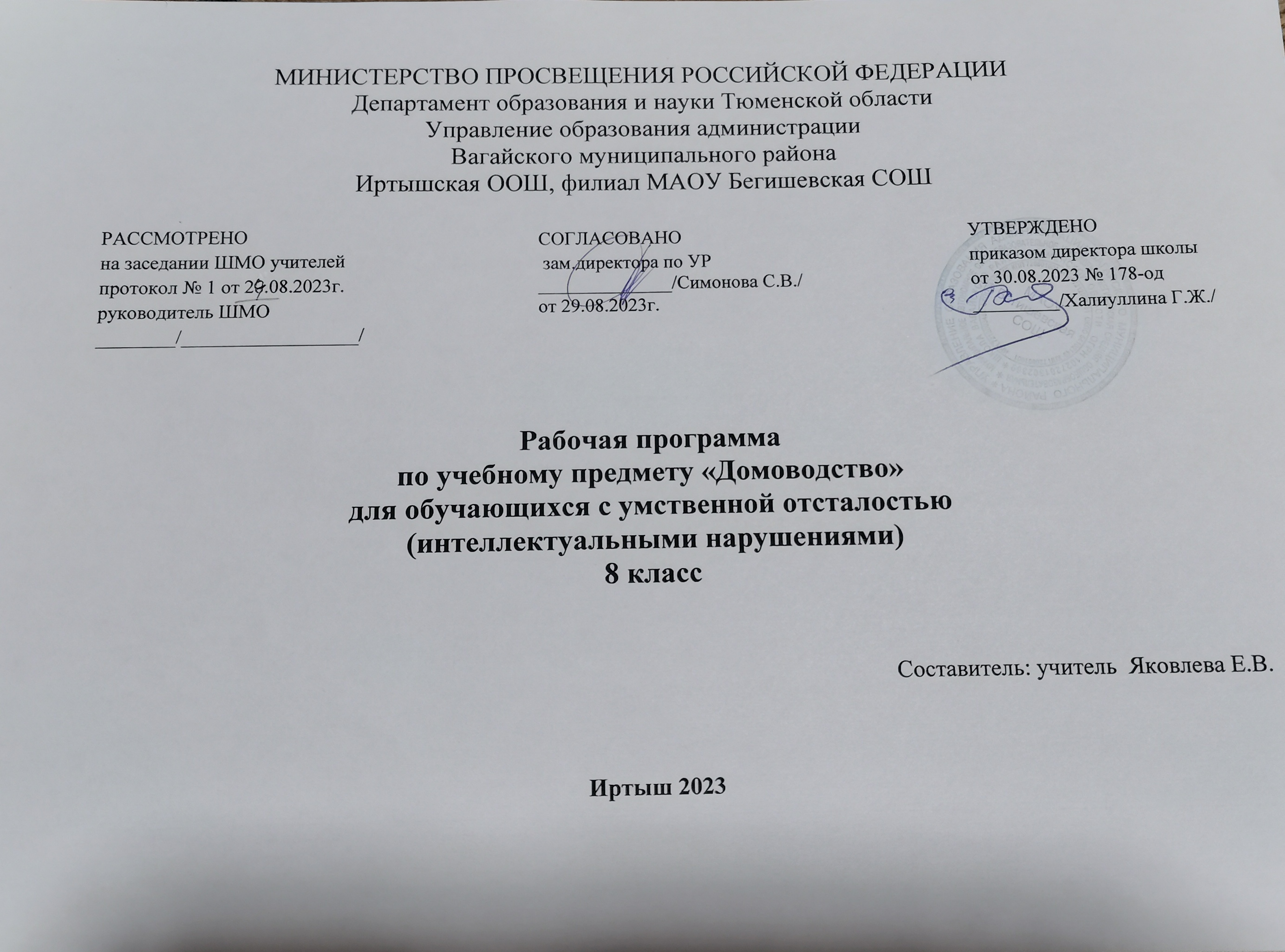 Личностные результаты:осознание себя как ученика, заинтересованного посещением школы, обучением, занятиями, как члена семьи, одноклассника, друга; способность к осмыслению социального окружения, своего места в нем, принятие соответствующих возрасту ценностей и социальных ролей;положительное отношение к окружающей действительности, готовность к организации взаимодействия с ней и эстетическому ее восприятию;целостный, социально ориентированный взгляд на мир в единстве его природной и социальной частей;  самостоятельность в выполнении учебных заданий, поручений, договоренностей; понимание личной ответственности за свои поступки на основе представлений о этических нормах и правилах поведения в современном обществе; готовность к безопасному и бережному поведению в природе и обществе.Предметные результаты:1) Овладение умением выполнять доступные бытовые поручения (обязанности), связанные с выполнением повседневных дел дома.Умение выполнять доступные бытовые виды работ: приготовление пищи, уборка, стирка, глажение, чистка одежды, обуви, сервировка стола, др.Умение соблюдать технологические процессы в хозяйственно-бытовой деятельности: стирка, уборка, работа на кухне, др.Умение соблюдать гигиенические и санитарные правила хранения домашних вещей, продуктов, химических средств бытового назначения. Умение использовать в домашнем хозяйстве бытовую технику, химические средства, инструменты, соблюдая правила безопасности.Регулятивные УД:умение входить и выходить из учебного помещения со звонком; ориентироваться в пространстве класса (зала, учебного помещения); пользоваться учебной мебелью;адекватно использовать ритуалы школьного поведения (поднимать руку, вставать и выходить из-за парты и т.д.); работать с учебными принадлежностями и организовывать рабочее место;передвигаться по школе, находить свой класс, другие необходимые помещения; принимать цели и произвольно включаться в деятельность, следовать предложенному плану и работать в общем темпе;активно участвовать в деятельности, контролировать и оценивать свои действия и действия одноклассников; соотносить свои действия и их результаты с заданными образцами, принимать оценку деятельности, оценивать ее с учетом предложенных критериев, корректировать свою деятельность с учетом выявленных недочетов.Познавательные УД:умение выделять существенные, общие и отличительные свойства предметов;устанавливать видо-родовые отношения предметов; делать простейшие обобщения, сравнивать, классифицировать на наглядном материале; пользоваться знаками, символами, предметами-заместителями;читать; писать; выполнять арифметические действия; наблюдать; работать с информацией (понимать изображение, текст, устное высказывание, элементарное схематическое изображение, таблицу, предъявленные на бумажных и электронных и других носителях).\Коммуникативные УД:вступать в контакт и работать в коллективе (учитель - ученик, ученик – ученик, ученик – класс, учитель-класс); использовать принятые ритуалы социального взаимодействия с одноклассниками и учителем; обращаться за помощью и принимать помощь; слушать и понимать инструкцию к учебному заданию в разных видах деятельности и быту; сотрудничать со взрослыми и сверстниками в разных социальных ситуациях;доброжелательно относиться, сопереживать, конструктивно взаимодействовать с людьми; договариваться и изменять свое поведение с учетом поведения других участников спорной ситуации; Содержание учебного предметаНаше жилище. Квартира. Кухня.Кухня. Чистота- залог здоровья. Правила уборки на кухне. Моющие средства для кухни. Кухонные приборы. Ложки и вилки. Правила мытья кухонных приборов. Мытье ложек и вилок. Кухонная мебель.Назначение кухонной мебели. Стол и стулья. Мытье кухонного стола. Экскурсия в кабинет СБО. Электробытовые приборы на кухне. Газовая  и электрическая плита. Техника безопасности при работе с плитой. Правила ухода за плитой. Холодильник. Назначение холодильника. Правила ухода за холодильником. Викторина «Моя кухня»Организация питания. Домашние заготовки.Я иду в магазин. Виды магазинов. Продуктовый магазин. Отделы магазина. Выбор продуктов. Срок годности продуктов. Молочные продукты. Хлебобулочные изделия. Взвешивание товаров. Оплата покупки. Места хранения покупок. Сюжетно-ролевая игра «Покупка продуктов». Выбор продуктов, необходимых для приготовления блюда.Выбор инвентаря, необходимого для приготовления салата.Обработка овощей. Резание овощей  ножом.Экскурсия в школьную столовую. Сервировка стола.Выбор посуды и столовых приборов при сервировке стола.Раскладывание столовых приборов и посуды при сервировке стола.Сервировка стола для чая. Виды  чая. Способы заваривания чая.Сюжетно-ролевая игра «Ждем гостей».Холодные напитки. Морс.Виды морсов. Способы приготовления морсов.Тематическое планирование№ урокаКоличество часовКоличество часовНаименование темподр.теор.1Вводное занятие. Инструктаж по ТБ 1 ч.Наше  жилище 5ч2Сезонные работы в доме13Подготовка дома к осени14Подготовка дома к  зиме15Работа в квартире16Работы во дворе, огороде 1Квартира3ч7Планировка квартиры: гостиная 18Планировка квартиры: спальня (детская комната)19Правила безопасного поведения в кухне1Растения в доме 3 ч.10Виды комнатных растений. Экзотические растения (кактус, лимонное дерево).111Уход за декоративными растениями.112Посуда, ее виды для комнатных растений. Интерьер комнаты с растениями.1Зимние вещи 2 ч.13Зимняя одежда, использование, хранение шерстяных, меховых, кожаных вещей.114Правила использования зимней обуви. 1Гигиена тела, нижнее бельё 3 ч.15Гигиенический режим по уходу за телом (ванная, душ, баня). 116Ежедневные гигиенические процедуры.117Хранения вещей индивидуального пользования.1